.Warszawa, dnia 27 września 2023  rInformacja o unieważnieniu naboru CPK.DK.110.9.2023Dyrektor Centrum Promocji Kultury w Dzielnicy Praga Południe 
m. st. Warszawy  unieważnia nabór na stanowisko:Pracownik gospodarczy W wyniku braku ofert Dyrektor Centrum Promocji Kultury w Dzielnicy Praga Południe m. st. Warszawy unieważnia nabór na oferowanym stanowisku.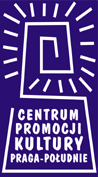 Centrum Promocji Kulturyw Dzielnicy Praga Południe m.st. Warszawyul. Podskarbińska 2, 03-833 Warszawa tel. 22 277 08 20, sekretariat@cpk.art.pl NIP 1131983943, REGON 011217870, PKD 9004Z